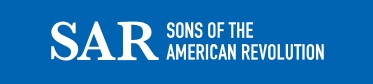 The Articles of Association: ______________ (Date)Author(s) of the document:Purpose of the document:Who will be receiving this document?Where is this document being written?What are your solutions to the stated problem(s)?When will these solutions be put in place?Who will sign this document?The Articles of AssociationGuidelines for Creating Your Articles of Association In 1774, 53 delegates at the First Continental Congress met in Philadelphia at Carpenters Hall to express their outrage over the Intolerable Acts. All thirteen colonies were represented except for Georgia who needed the support of British troops to fight local tribes. The Congress produced the Declaration of Rights and Grievances that stated to George III, King of Great Britain, and the British Parliament what Congress thought about British actions.Once Congress made clear their position, delegates went to work on creating an Articles of Association document. This document outlined actions Congress was going to take in response to the Intolerable Acts. By signing the document, delegates agreed in “association” together, that they would follow these new rules.Now you can create your own Articles of Association. Choose between one of the two categories:American Revolution: Quartering act, Boston Port Bill, Women’s RightsCurrent Events: Littering, Homelessness, Clean WaterUse the Articles of Association template to state what you think the problem is, what solutions you suggest, and when those solutions or rules will go into place. 